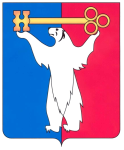 РОССИЙСКАЯ ФЕДЕРАЦИЯКРАСНОЯРСКИЙ КРАЙНОРИЛЬСКИЙ ГОРОДСКОЙ СОВЕТ ДЕПУТАТОВР Е Ш Е Н И ЕО внесении изменений в решение Городского Совета от 22.02.2011 № 31-755 «Об утверждении Положения о маневренном фонде муниципального жилищного фонда муниципального образования город Норильск»В соответствии с Федеральным законом от 06.10.2003 № 131-ФЗ «Об общих принципах организации местного самоуправления в Российской Федерации», Уставом муниципального образования город Норильск, Положением о собственности и реализации прав собственника муниципального образования город Норильск, утвержденным решением Городского Совета от 19.12.2005 № 59-834, Городской СоветРЕШИЛ:1. Внести в Положение о маневренном фонде муниципального жилищного фонда муниципального образования город Норильск, утвержденное решением Городского Совета от 22.02.2011 № 31-755 (далее - Положение), следующие изменения:1.1. Положение дополнить пунктом 1.9 следующего содержания:«1.9. В случае предоставления жилого помещения маневренного фонда, являющегося частью объекта культурного наследия, выполнение условий охранного обязательства, относящихся к использованию и содержанию жилых помещений, осуществляется в соответствии с Федеральным законом от 25.06.2002 № 73-ФЗ «Об объектах культурного наследия (памятниках истории и культуры) народов Российской Федерации».».1.2. Пункт 2.4 Положения изложить в следующей редакции:«2.4. Основанием для рассмотрения вопроса предоставления жилого помещения маневренного фонда гражданам, указанным в подпункте «а» пункта 2.1 настоящего Положения, является письменное заявление (ходатайство) о предоставлении жилого помещения маневренного фонда, подписанное заявителем, а также всеми вселяющимися совершеннолетними членами семьи, поданное на имя начальника Управления жилищного фонда. К заявлению должны быть приложены следующие документы:а) документы, подтверждающие личность заявителя и членов его семьи, которые будут проживать совместно с ним в жилом помещении маневренного фонда (паспорт, свидетельство о рождении);б) свидетельство о заключении брака (в случае, если заявитель состоит в зарегистрированном браке);в) сведения Норильского отделения Филиала ФГУП «Ростехинвентаризация - Федеральное БТИ» по Красноярскому краю о правах заявителя и вселяющихся членов его семьи на жилые помещения;г) правоустанавливающие документы, подтверждающие право собственности заявителя и членов его семьи на жилые помещения, права на которые не зарегистрированы в Едином государственном реестре прав на недвижимое имущество и сделок с ним (при их наличии).Документы, указанные в подпунктах «а», «б», «г» настоящего пункта, предоставляются в Управление жилищного фонда в оригиналах и копиях.».1.3. Пункт 2.5 Положения изложить в следующей редакции:«2.5. Основанием для рассмотрения вопроса предоставления жилого помещения маневренного фонда гражданам, указанным в подпункте «б» пункта 2.1 настоящего Положения, является письменное заявление (ходатайство) о предоставлении жилого помещения маневренного фонда, подписанное заявителем, а также всеми вселяющимися совершеннолетними членами семьи, поданное на имя начальника Управления жилищного фонда. К заявлению должны быть приложены следующие документы:а) документы, подтверждающие личность заявителя и членов его семьи, которые будут проживать совместно с ним в жилом помещении маневренного фонда (паспорт, свидетельство о рождении);б) свидетельство о заключении брака (в случае, если заявитель состоит в зарегистрированном браке);в) копия договора об ипотеке;г) копия вступившего в законную силу решения суда об обращении взыскания на заложенное жилое помещение;д) копия документа, удостоверяющего реализацию заложенного жилого помещения;е) сведения Норильского отделения Филиала ФГУП «Ростехинвентаризация - Федеральное БТИ» по Красноярскому краю о правах заявителя и вселяющихся членов его семьи на жилые помещения;ж) правоустанавливающие документы, подтверждающие право собственности заявителя и членов его семьи на жилые помещения, права на которые не зарегистрированы в Едином государственном реестре прав на недвижимое имущество и сделок с ним (при их наличии).Документы, указанные в подпунктах «а», «б», «в», «г», «д», «ж» настоящего пункта, предоставляются в Управление жилищного фонда в оригиналах и копиях.».1.4. Пункт 2.6 Положения изложить в следующей редакции:«2.6. Основанием для рассмотрения вопроса предоставления жилого помещения маневренного фонда гражданам, указанным в подпункте «в» пункта 2.1 настоящего Положения, является письменное заявление (ходатайство) о предоставлении жилого помещения маневренного фонда, подписанное заявителем, а также всеми вселяющимися совершеннолетними членами семьи, поданное на имя начальника Управления жилищного фонда. К заявлению должны быть приложены следующие документы:а) документы, подтверждающие личность заявителя и членов его семьи, которые будут проживать совместно с ним в жилом помещении маневренного фонда (паспорт, свидетельство о рождении);б) свидетельство о заключении брака (в случае, если заявитель состоит в зарегистрированном браке);в) копии документов, подтверждающих наличие чрезвычайных обстоятельств, повлекших признание жилого помещения непригодным для проживания;г) копия договора найма жилого помещения;д) сведения Норильского отделения Филиала ФГУП "Ростехинвентаризация - Федеральное БТИ" по Красноярскому краю о правах заявителя и вселяющихся членов его семьи на жилые помещения;е) правоустанавливающие документы, подтверждающие право собственности заявителя и членов его семьи на жилые помещения, права на которые не зарегистрированы в Едином государственном реестре прав на недвижимое имущество и сделок с ним (при их наличии).Документы, указанные в подпунктах «а», «б», «в», «е» настоящего пункта, предоставляются в Управление жилищного фонда в оригиналах и копиях.».1.5. Пункт 2.7 Положения изложить в следующей редакции:«2.7. Основанием для рассмотрения вопроса предоставления жилого помещения маневренного фонда гражданам, указанным в подпункте «г» пункта 2.1 настоящего Положения, является письменное заявление (ходатайство) о предоставлении жилого помещения маневренного фонда, подписанное заявителем, а также всеми вселяющимися совершеннолетними членами семьи, поданное на имя начальника Управления жилищного фонда. К заявлению должны быть приложены следующие документы:а) документы, подтверждающие личность заявителя и членов его семьи, которые будут проживать совместно с ним в жилом помещении маневренного фонда (паспорт, свидетельство о рождении);б) свидетельство о заключении брака (в случае, если заявитель состоит в зарегистрированном браке);в) сведения Норильского отделения Филиала ФГУП «Ростехинвентаризация - Федеральное БТИ» по Красноярскому краю о правах заявителя и вселяющихся членов его семьи на жилые помещения;г) правоустанавливающие документы, подтверждающие право собственности заявителя и членов его семьи на жилые помещения, права на которые не зарегистрированы в Едином государственном реестре прав на недвижимое имущество и сделок с ним (при их наличии).Документы, указанные в подпунктах «а», «б», «г» настоящего пункта, предоставляются в Управление жилищного фонда в оригиналах и копиях.».1.6. Пункт 2.7.2 Положения изложить в следующей редакции:«2.7.2. Основанием для рассмотрения вопроса предоставления жилого помещения маневренного фонда гражданам, указанным в подпункте «д» пункта 2.1 настоящего Положения, является письменное заявление (ходатайство) о предоставлении жилого помещения маневренного фонда, подписанное заявителем, а также всеми вселяющимися совершеннолетними членами семьи, поданное на имя начальника Управления жилищного фонда. К заявлению должны быть приложены следующие документы:а) документы, подтверждающие личность заявителя и членов его семьи, которые будут проживать совместно с ним в жилом помещении маневренного фонда (паспорт, свидетельство о рождении);б) свидетельство о заключении брака (в случае, если заявитель состоит в зарегистрированном браке);в) сведения Норильского отделения Филиала ФГУП «Ростехинвентаризация - Федеральное БТИ» по Красноярскому краю о правах заявителя и вселяющихся членов его семьи на жилые помещения;г) правоустанавливающие документы, подтверждающие право собственности заявителя и членов его семьи на жилые помещения, права на которые не зарегистрированы в Едином государственном реестре прав на недвижимое имущество и сделок с ним (при их наличии).Документы, указанные в подпунктах «а», «б», «г» настоящего пункта, предоставляются в Управление жилищного фонда в оригиналах и копиях.».1.7. Пункт 2.7.3 Положения изложить в следующей редакции:«2.7.3. Основанием для рассмотрения вопроса предоставления жилого помещения маневренного фонда гражданам, указанным в подпункте «е» пункта 2.1 настоящего Положения, является письменное заявление (ходатайство) о предоставлении жилого помещения маневренного фонда, подписанное заявителем, а также всеми вселяющимися совершеннолетними членами семьи, поданное на имя начальника Управления жилищного фонда. К заявлению должны быть приложены следующие документы:а) документы, удостоверяющие личность заявителя и членов его семьи, которые будут проживать совместно с ним в жилом помещении маневренного фонда (предоставляются в случае, если члены семьи заявителя не являются сособственниками данного жилого помещения);б) сведения Норильского отделения Филиала ФГУП «Ростехинвентаризация - Федеральное БТИ» по Красноярскому краю о правах заявителя и вселяющихся членов его семьи на жилые помещения;в) правоустанавливающие документы, подтверждающие право собственности заявителя и членов его семьи на жилые помещения, права на которые не зарегистрированы в Едином государственном реестре прав на недвижимое имущество и сделок с ним (при их наличии).Документы, указанные в подпунктах «а», «в» настоящего пункта, предоставляются в Управление жилищного фонда в оригиналах и копиях.».1.8. Пункт 2.7.5 положения изложить в следующей редакции:«2.7.5. Основанием для рассмотрения вопроса предоставления жилого помещения маневренного фонда гражданам, указанным в подпункте «з» пункта 2.1 настоящего Положения, является письменное заявление (ходатайство) о предоставлении жилого помещения маневренного фонда, подписанное заявителем, а также всеми вселяющимися совершеннолетними членами семьи, поданное на имя начальника Управления жилищного фонда. К заявлению должны быть приложены следующие документы:а) документы, подтверждающие личность заявителя и членов его семьи, которые будут проживать совместно с ним в жилом помещении маневренного фонда (паспорт, свидетельство о рождении);б) свидетельство о заключении брака (в случае, если заявитель состоит в зарегистрированном браке);в) копии документов, подтверждающих обстоятельства невозможности совместного проживания с членами своей семьи в занимаемом жилом помещении вследствие конфликтов или жестокого обращения (сведения Отдела МВД России по городу Норильску, органов опеки и попечительства и т.д.);г) сведения Норильского отделения Филиала ФГУП «Ростехинвентаризация - Федеральное БТИ» по Красноярскому краю о правах заявителя и вселяющихся членов его семьи на жилые помещения;д) правоустанавливающие документы, подтверждающие право собственности заявителя и членов его семьи на жилые помещения, права на которые не зарегистрированы в Едином государственном реестре прав на недвижимое имущество и сделок с ним (при их наличии).Документы, указанные в подпунктах «а», «б», «д» настоящего пункта, предоставляются в Управление жилищного фонда в оригиналах и копиях.».2. Контроль исполнения решения возложить на председателя комиссии Городского Совета по городскому хозяйству Пестрякова А.А.3. Решение вступает в силу через десять дней со дня опубликования в газете «Заполярная правда». « 16 » июня 2015 года№ 25/4-551Глава города НорильскаО.Г. Курилов